Рабочая программа  по предмету «Русский язык»  Пояснительная записка     	Рабочая программа предмета «Русский язык» для 2 класса составлена в соответствии с  основными положениями Федерального   государственного образовательного   стандарта начального общего образования  (2009 года), Концепцией духовно- нравственного развития и воспитания личности гражданина России, планируемыми результатами начального общего образования, требованиями Примерной основной образовательной программы ОУ,   на основе   авторской программы «Русский язык»   С.В.Иванов  являющейся составной частью системы учебников «Школа 21 века»      Программа обеспечена учебно-методическим комплектом «Русский язык» автора С.В.Иванова для 1 – 4 классов (издательство «Вентана-Граф»)Место курса в учебном плане     Курс рассчитан на 675 часов: в 1 классе — 165 ч (5 ч в неделю, 33 учебные недели), во 2—4 классах — по 170 ч (5 ч в неделю, 34 учебные недели в каждом классе).В системе предметов общеобразовательной школы курс «Русский язык» реализует познавательную и социокультурную цели:- познавательная цель предполагает ознакомление учащихся с основными положениями науки о языке и формирование на этой основе знаково-символического и логического мышления учащихся;- социокультурная цель — изучение русского языка — включает формирование коммуникативной компетенции учащихся: развитие устной и письменной речи, монологической и диалогической речи, а также навыков грамотного, безошибочного письма как показателя общей культуры человека.Для достижения поставленных целей изучения русского языка в начальной школе необходимо решение Следующих практических задач:- развитие речи, мышления, воображения школьников, умения выбирать средства языка в соответствии с целями, задачами и условиями общения;- освоение учащимися первоначальных знаний о лексике, фонетике, грамматике русского языка;- овладение учащимися умениями правильно писать и читать, участвовать в диалоге, составлять несложные монологические высказывания и письменные тексты-описания и тексты-повествования небольшого объёма;- воспитание у учеников позитивного эмоционально-ценностного отношения к русскому языку, побуждение познавательного интереса к языку, стремления совершенствовать свою речь.                   ОБЩАЯ ХАРАКТЕРИСТИКА УЧЕБНОГО ПРЕДМЕТАИзучение русского языка в начальной школе представляет собой этап системы лингвистического образования и речевого развития учащихся. Специфика начального курса русского языка заключается в его тесной взаимосвязи со всеми учебными предметами, особенно с литературным чтением. Эти два предмета представляют собой единую образовательную область, в которой изучение русского языка сочетается с обучением чтению и получением первоначального литературного образования.Начальным этапом изучения русского языка в 1 классе является курс «Обучение грамоте». Его продолжительность (приблизительно 23 уч. недели, 9 часов в неделю) определяется темпом обучаемости учеников, их индивидуальными особенностями. Обучение письму идёт параллельно с обучением чтению с учётом принципа координации устной и письменной речи. Дети овладевают начертанием букв русского алфавита, учатся соединять их друг с другом, упражняются в письме буквосочетаний в слогах, словах, предложениях.Наряду с формированием основ элементарного графического навыка и навыка чтения у учащихся развиваются речевые умения, обогащается и активизируется словарь, осуществляется грамматико-орфографическая пропедевтика. После курса «Обучение грамоте начинается раздельное изучение русского языка и литературного чтения.Систематический курс «Русский язык» представлен как совокупность понятий, правил, сведений, взаимодействующих между собой.Орфографические и пунктуационные правила рассматриваются параллельно с изучением фонетики, морфологии, морфемики, синтаксиса. Предусматривается знакомство учащихся с различными принципами русского правописания.  Материал курса «Русский язык» представлен следующими содержательными линиями: основы лингвистических знаний: фонетика и орфоэпия, графика, состав слова, грамматика (морфология и синтаксис); орфография и пунктуация; развитие речи. Языковой материал признан сформировать первоначальное представление о структуре русского языка с учётом возрастных особенностей младших школьников, а также способствовать усвоению норм русского литературного языка.Изучение орфографических и пунктуационных правил, развитие устной и письменной речи служат решению практических задач общения и формируют навыки, определяющие языковой уровень культуры учащихся.В программе выделен раздел «Виды речевой деятельности», чтобы обеспечить ориентацию детей в целях, задачах, средствах и значении различных видов речевой деятельности.                           МЕСТО УЧЕБНОГО ПРЕДМЕТА «РУССКИЙ ЯЗЫК»В УЧЕБНОМ ПЛАНЕСогласно базисному (образовательному) плану образовательных учреждений РФ всего на изучение русского языка в 2 классе выделяется  170 часов (5 ч в неделю, 34 учебные недели).                              ЦЕННОСТНЫЕ ОРИЕНТИРЫ СОДЕРЖАНИЯ                             УЧЕБНОГО ПРЕДМЕТА «РУССКИЙ ЯЗЫК»Ведущее место предмета «Русский язык» в системе общего образования обусловлено тем, что русский язык является государственным языком Российской Федерации, родным языком русского народа, средством межнационального общения. Изучение русского языка способствует формированию у учащихся представлений о языке как основном средстве человеческого общения, явлении национальной культуры и основе национального самосознания.В процессе изучения русского языка у учащихся формируется позитивное эмоционально-ценностное отношение к русскому языку, стремление к его грамотному использованию, понимание того, что правильная устная и письменная речь является показателем общей культуры человека. На уроках русского языка ученики получают начальное представление о нормах русского литературного языка и правилах речевого этикета, учатся ориентироваться в целях, задачах, условиях общения, выборе адекватных языковых средств для успешного решения коммуникативной задачи.Русский язык является для учащихся основой всего процесса обучения, средством развития их мышления, воображения, интеллектуальных и творческих способностей. Успехи в изучении русского языка во многом определяют результаты обучения по другим предметам.РЕЗУЛЬТАТЫ ИЗУЧЕНИЯ УЧЕБНОГО ПРЕДМЕТА «РУССКИЙ ЯЗЫК»Личностными результатами изучения русского языка являются: -  осознание языка как основного средства человеческого общения; -   восприятие русского языка как явления национальной культуры; - понимание того, что правильная устная и письменная речь является показателем индивидуальной культуры человека; -  способность к самооценке на основе наблюдения за собственной речью;- умение осознавать и определять свои эмоции; сочувствовать другим людям, сопереживать;- умение чувствовать красоту и выразительность речи;- любовь и уважение к Отечеству, его языку, культуре;- интерес к чтению, к ведению диалога с автором текста; потребность в чтении;- интерес к письму, к созданию собственных текстов, к письменной форме общения;- интерес к изучению языка;- осознание ответственности за произнесенное и написанное слово.Метапредметными результатами изучения русского языка являются: - умение использовать язык с целью поиска необходимой информации в различных источниках для решения учебных задач; - способность ориентироваться в целях, задачах, средствах и условиях общения; умение выбирать адекватные языковые средства для успешного решения коммуникативных задач (диалог, устные монологические высказывания, письменные тексты) с учётом особенностей разных видов речи, ситуаций общения; - понимание необходимости ориентироваться на позицию партнёра, учитывать различные мнения и координировать различные позиции в сотрудничестве с целью успешного участия в диалоге; - стремление к более точному выражению собственного мнения и позиции; умение задавать вопросы.Предметными результатами изучения русского языка являются: - овладение начальными представлениями о нормах русского литературного языка (орфоэпических, лексических, грамматических) и правилах речевого этикета; - умение применять орфографические правила и правила постановки знаков препинания при записи собственных и предложенных текстов; умение проверять написанное; умение находить, сравнивать, классифицировать, характеризовать такие языковые единицы, как звук, буква, часть „слова, часть речи, член предложения, простое предложение; способность контролировать свои действия, проверять написанное.                 СОДЕРЖАНИЕ УЧЕБНОГО ПРЕДМЕТА «РУССКИЙ ЯЗЫК»2 класс (5 ч в неделю; 170 часов)I. «Как устроен наш язык» (основы лингвистических знаний) (57 ч)1. Фонетика и графика (10 ч)Повторение изученного в 1-ом классе: различение звуков и букв; различение ударных и безударных гласных звуков, твердых и мягких согласных звуков, звонких и глухих согласных звуков. Обозначение на письме мягкости согласных звуков.       Определение парных и непарных по твердости-мягкости согласных звуков. Определение парных и непарных по звонкости-глухости согласных звуков. Установление соотношения звукового и буквенного состава в словах типа двор, день; в словах с йотированными гласными е, ё, ю, я, в словах с непроизносимыми согласными. Деление слов на слоги. Использование алфавита при работе со словарями и справочниками.2. Орфоэпия. (изучается во всех разделах курса) Произношение звуков и сочетаний звуков, ударение в словах в соответствии с нормами современного русского литературного языка.3. Слово и предложение (6 ч)Понимание слова как единства звучания (написания) и значения. Слова с предметным значением — имена существительные. Слова, называющие признаки — имена прилагательные. Слова, обозначающие действия — глаголы. Предложение. Отличие предложения от слова. Различение предложений по цели высказывания: повествовательные, вопросительные и побудительные предложения; по эмоциональной окраске: восклицательные и невосклицательные предложения.4. Состав слова (морфемика) (19 ч)   Окончание как часть слова. Изменение формы слова с помощью окончания. Различение изменяемых и неизменяемых слов. Корень как часть слова. Чередование согласных в корнях. Родственные (однокоренные) слова. Различение однокоренных слов и различных форм одного и того же слова. Различение однокоренных слов и синонимов, однокоренных слов и слов с омонимичными корнями. Суффикс как часть слова; значения суффиксов. Приставка как часть слова; значения приставок. Суффиксальный, приставочный и приставочно-суффиксальный способы образования слов. Основа слова. Выделение в словах с однозначно выделяемыми морфемами окончания, корня, приставки, суффикса.5. Лексика (22 ч)Слово и его лексическое значение. Выявление слов, значение которых требует уточнения. Определение значения слова по тексту или уточнение значения с помощью толкового словаря. Различение однозначных и многозначных слов. Представление о прямом и переносном значении слова. Наблюдение за использованием в речи синонимов, антонимов и омонимов. Слова исконные и заимствованные. Устаревшие слова. Фразеологизмы. Наблюдение за использованием в речи фразеологизмов.II. «Правописание» (формирование навыков грамотного письма) (58ч)Повторение правил правописания, изученных в 1-ом классе. Формирование орфографической зоркости: осознание места возможного возникновения орфографической ошибки, использование разных способов решения орфографической задачи в зависимости от места орфограммы в слове.Ознакомление с правилами правописания и их применение: перенос слов; проверяемые безударные гласные в корнях слов; парные звонкие и глухие согласные в корнях слов; непроизносимые согласные; непроверяемые гласные и согласные в корнях слов (словарные слова, определенные программой); разделительные твердый и мягкий знаки; правописание приставок: об-, от-, до-, по-, под-, про-; за-, на-, над- правописание суффиксов имен существительных: - онок, -ёнок; -ок; -ек; -ик; -ость; правописание суффиксов имен прилагательных: -ов, -ев, -ив, -чив, лив; раздельное написание предлогов с другими словами (кроме личных местоимений).Использование орфографического словаря учебника для определения (уточнения) написания слова. Формирование действия контроля при проверке собственных и предложенных текстов.III. «Развитие речи» (34 ч)1. Устная речьВыбор языковых средств в соответствии с целями и условиями общения для эффективного решения коммуникативной задачи. Соблюдение норм речевого этикета и орфоэпических норм в ситуациях учебного и бытового общения. Умение договариваться и приходить к общему решению в совместной деятельности при проведении парной и групповой работы.2. Письменная речьТекст. Смысловое единство предложений в тексте (основная мысль) Заглавие текста. Подбор заголовков к предложенным текстам. Определение по заголовкам содержания текста. Выражение в тексте законченной мысли. Подбор вариантов окончания текстов. Начало текста (зачин), подбор зачинов к предложенным текстам. Последовательность предложений в тексте. Корректирование текстов с нарушенным порядком предложений; включение недостающего по смыслу предложения и изъятие избыточного в смысловом отношении предложения. Абзац. Последовательность абзацев в тексте. Корректирование текстов с нарушенной последовательностью абзацев. Комплексная работа над структурой текста: озаглавливание, корректирование порядка предложений и абзацев. План текста. Составление планов предложенных текстов. Создание собственных текстов по предложенным планам. Типы текстов: описание, повествование, рассуждение, их особенности.IV. Повторение (5 ч)V. Резервные уроки (16 ч) (3ч)ПЛАНИРУЕМЫЕ РЕЗУЛЬТАТЫ ОСВОЕНИЯ ПРОГРАММЫПО РУССКОМУ ЯЗЫКУ ВО 2-ОМ КЛАССЕУченик научится:различать, сравнивать, кратко характеризовать: парные и непарные по твердости – мягкости согласные звуки, парные и непарные по звонкости – глухости согласные звуки; изменяемые и неизменяемые слова; формы слова и однокоренные слова; однокоренные слова и синонимы, однокоренные слова и слова с омонимичными корнями; предложения по цели высказывания; предложения с восклицательной и невосклицательной интонацией; выделять, находить: в словах с однозначно выделяемыми морфемами окончание, корень, суффикс, приставку; лексическое значение слова в толковом словаре; основную мысль текста; решать учебные и практические задачи: делить слова на слоги; использовать алфавит при работе со словарями и справочниками; подбирать однокоренные слова; определять (уточнять) написание слова по орфографическому словарю учебника; безошибочно списывать и писать под диктовку тексты объемом 45 - 60 слов; проверять собственный и предложенный тексты, находить и исправлять орфографические и пунктуационные ошибки; подбирать заголовок к предложенному тексту, озаглавливать собственный текст; исправлять деформированный текст (с нарушенным порядком следования частей); применять правила правописания: перенос слов; проверяемые безударные гласные в корнях слов; парные звонкие и глухие согласные в корнях слов; непроизносимые согласные; непроверяемые гласные и согласные в корнях слов (словарные слова, определенные программой); разделительные твердый и мягкий знаки; правописание приставок: об-, от-, до-, по-, под-, про-; за-, на-, над- раздельное написание предлогов с другими словами (кроме личных местоимений);Ученик получит возможность научиться: устанавливать значение суффиксов и приставок (в словах с однозначно выделяемыми морфемами); определять способы образования слов (суффиксальный, приставочный, приставочно-суффиксальный); различать однозначные и многозначные слова; наблюдать за использованием в тексте слов в переносном значении и омонимов; подбирать синонимы для устранения повторов в тексте; подбирать антонимы для точной характеристики предметов при их сравнении; наблюдать за использованием в текстах устаревших слов и фразеологизмов; применять правило правописания суффиксов имен существительных: - онок, -енок; -ок; -ек; -ик; -ость; применять правило правописания суффиксов имен прилагательных: -ов, -ев, -ив, -чив, -лив; подбирать примеры слов с определенной орфограммой; при работе над ошибками осознавать причины появления ошибки и определять способы действий, помогающих предотвратить ее в последующих письменных работах; определять по предложенным заголовкам содержание текста; составлять план текста; определять тип текста: повествование, описание, рассуждение; соблюдать нормы современного русского литературного языка в собственной речи и оценивать соблюдение этих норм в речи собеседников (в объеме представленного в учебнике материала).МАТЕРИАЛЬНО-ТЕХНИЧЕСКОЕ ОБЕСПЕЧЕНИЕ ПРЕДМЕТА «РУССКИЙ ЯЗЫК»1.  Учебник «Русский язык», 2 класс в двух частях. Авторы: С.В.Иванов, А.О.Евдокимова, М.И.Кузнецова. 2.  Рабочие тетради №1, №2. «Пишем грамотно»Авторы: С.В.Иванов, А.О.Евдокимова, М.И.Кузнецова.3. Тетрадь для контрольных работ для учащихся 2 класс. В.Ю.Романова, Л.В.Петленко4. Сборник программ к комплекту учебников «Начальная школа 21 века» под редакцией Н.Ф.Виноградовой 5. Русский язык. Комментарии к урокам. Пособие для учителя Авторы Иванов С.В., А.О.Евдокимова.6.  Электронные УМК Энциклопедия Кирилла и Мефодия  «Русский язык»2 четверть3 четверть4 четверть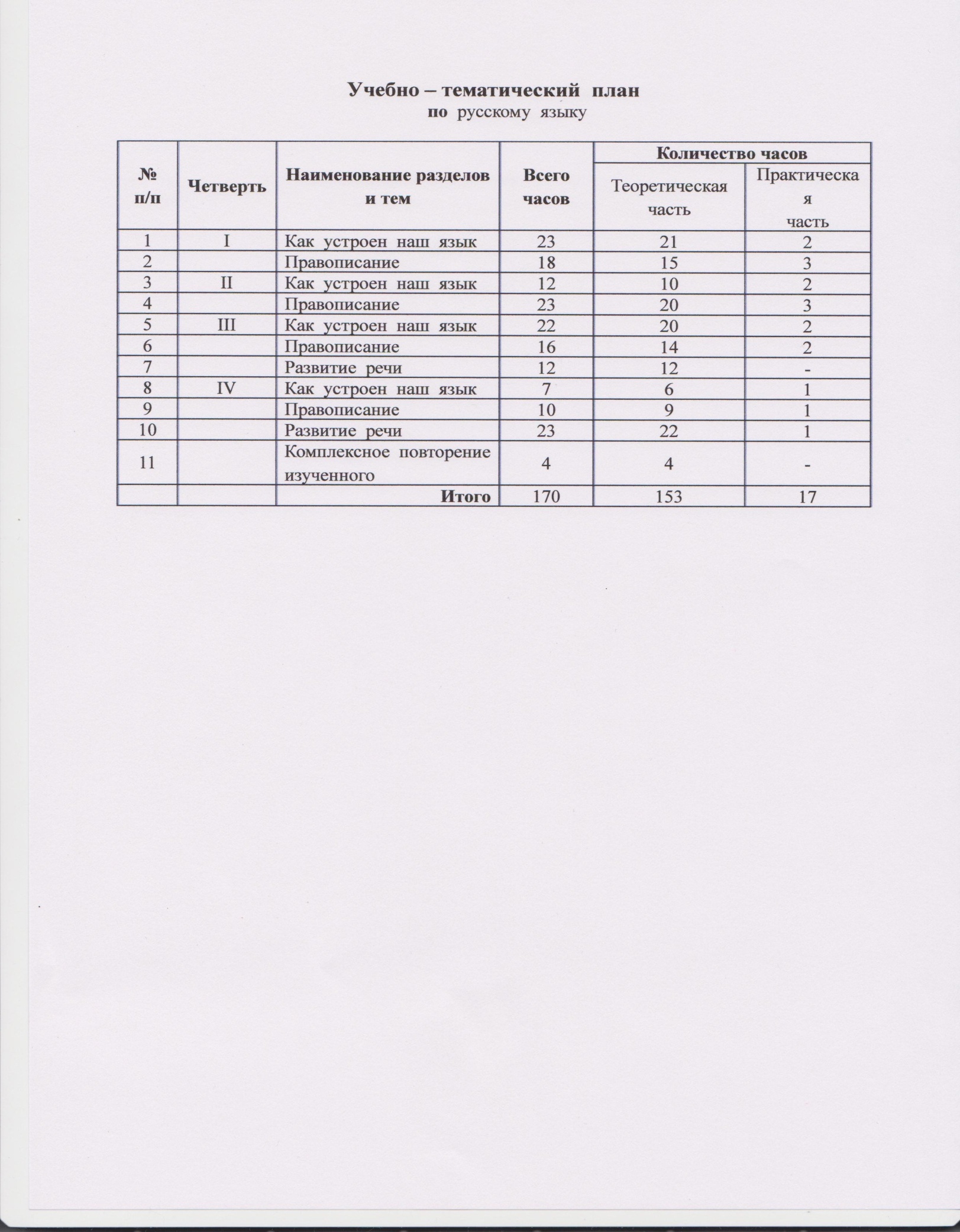 Календарно - тематическое планированиеРусский язык 2 класс (5 часов в неделю, всего 170 ч.) Тематический план проведения контрольных работ по русскому языку во 2 классе1 четверть№ урокаКонтрольные работы к урокам блока «Как устроен наш язык»Контрольные работы к урокам блока «Правописание»47Словарный диктант.53Диктант (текущий).Тема: правописание согласных в корне слова.54Списывание.Тема списывания совпадает с темой текущего диктанта.58Словарный диктант.64Текущая контрольная работа.Тема: корень слова, суффикс.67Словарный диктант.70Итоговая контрольная работа за первое полугодие.Тема: фонетика, слово и предложе-ние; корень слова; суффикс.74Итоговый диктант за первое полу-годие.Тема: правописание сочетаний жи-ши, ча-ща, чу-щу; перенос слова, безудар-ные гласные в корне слова; согласные в корне слова; непроизносимые согласные в корне слова; правописание изученных суффиксов. № урокаКонтрольные работы к урокам блока «Как устроен наш язык»Контрольные работы к урокам блока «Правописание»88Словарный диктант.92Диктант (текущий).Тема: правописание разделительных ь и ъ знаков, предлогов и приставок.95Списывание.Тема списывания совпадает с темой текущего диктанта.102Словарный диктант.109Текущая контрольная работа.Тема: приставки, состав слова; образование слов.114  Словарный диктант.122Словарный диктант.124Итоговая контрольная работа за первое полугодие.Тема: состав слова; слово и его значение.126Итоговый диктант.Тема: правописание изученных орфог-рамм.№ урокаКонтрольные работы к урокам блока «Как устроен наш язык»Контрольные работы к урокам блока «Правописание»138Словарный диктант.142Словарный диктант.147Тест.Тема: правописание изученных орфог-рамм.152Списывание.Тема списывания совпадает с темой текущего диктанта.159Итоговый диктант за второе полуго-дие.Тема: правописание изученных орфог-рамм.  156Итоговая контрольная работа за второе полугодие.Тема: состав слова; слова, называю-щие предметы и  признаки; лексика.163Словарный диктант№ ДатаТема урокаI четверть (43 часа)I четверть (43 часа)I четверть (43 часа)01.09Звуки речи и буквы.02.09Гласные и согласные звуки и их буквы.03.09Обозначение звуков речи на письме.06.09Ударные и безударные гласные звуки в слове.07.09Ударные и безударные гласные звуки в слове.08.09Согласные звуки.09.09Согласные твердые и мягкие, звонкие и глухие.10.09Звонкие согласные звуки в конце слова.13.09Учимся писать сочетания жи-ши.14.09Учимся писать сочетания ча-ща.   15.09Учимся писать сочетания чу-щу.16.09Входная контрольная работа.17.09Разделительный мягкий знак (ь).20.09Слог.21.09Учимся переносить слова.22.09Учимся переносить слова.23.09Слоги ударные и безударные. Роль ударения.24.09Слово.27.09Слова, называющие предмет.28.09Контрольный диктант по теме «Правописание сочетаний жи-ши, ча-ща, чу-щу, перенос слова»29.09Слова, называющие признаки и действия предметов. 30.09Слово и предложение. 01.10Восклицательные и невосклицательные предложения.04.10Слова в предложении.05.10Окончание как часть слова.06.10Изменение формы слова с помощью окончания.07.10Неизменяемые слова.08.10Неизменяемые слова.11.10Вспоминаем правило написания прописной буквы.12.10Вспоминаем правило написания прописной буквы.13.10Итоговая контрольная работа 14.10Корень  как часть слова.15.10Учимся писать буквы безударных гласных в корне слова.18.10Учимся писать буквы безударных гласных в корне слова. 19.10Учимся писать буквы безударных гласных в корне слова.20.10Учимся писать буквы безударных гласных в корне слова. 21.10Корень как общая часть родственных слов.22.10Учимся   писать буквы безударных гласных в корне слова.25.10Контрольный диктант (итоговый) по темам: «Правописание сочетаний жи-ши, ча-ща, чу-щу»; «Перенос слов»; «Безударные гласные в корне слова».26.10Работа над ошибками. Учимся писать буквы безударных гласных в корне слова. 27.10Учимся писать буквы безударных гласных в корне слова.28.10Учимся писать буквы безударных гласных в корне слова.29.10Однокоренные слова.II четверть (34 часов)II четверть (34 часов)II четверть (34 часов)Учимся писать буквы согласных в корне слова.Учимся писать буквы согласных в корне слова. Учимся писать буквы согласных в корне слова.Корень слова с чередованием согласных. Словарный диктант.Учимся писать буквы гласных  и согласных в корне слова.Учимся писать буквы гласных  и согласных в корне слова. Учимся писать буквы гласных  и согласных в корне слова.Учимся писать буквы гласных  и согласных в корне слова. Учимся писать буквы гласных  и согласных в корне слова. Контрольный диктант  по теме «Правописание согласных в корне слова».Работа над ошибками. Суффикс как часть слова.Значение суффиксов. Списывание.Учимся писать слова с непроизносимыми согласными в корне.Учимся писать слова с непроизносимыми согласными в корне.Значение суффиксов. Словарный диктантУчимся писать слова  с суффиксами -ёнок; -онок. Учимся писать слова  с суффиксами -ик, -ек. Учимся писать слова  с суффиксами -ик, -ек. Значение суффиксов.Текущая контрольная работа.Правописание слов с суффиксом -ость-Образование слов при помощи суффиксов.Учимся писать суффиксы имен прилагательных. Словарный диктант. Образование слов с помощью суффиксов.Учимся писать корни и суффиксы в словах.Итоговая  контрольная  работа за первое полугодие.Приставка как часть слова. Значение приставок. Учимся писать приставки.Итоговый диктант за 1 полугодие.Работа над ошибками.Учимся писать приставки.Различаем приставки с буквами о, а.III четверть (47 часа)III четверть (47 часа)III четверть (47 часа)Образование слов с помощью приставок.Учимся писать разделительный твердый знак. Различаем слова с  разделительными Ь и Ъ знаками. Как образуются слова.Различаем разделительные Ь и Ъ знаки.Основа слова.Учимся различать предлоги и приставки. Учимся различать предлоги и приставки.Повторяем состав  слова.Повторяем правописание частей  слова. Повторяем правописание частей  слова. Словарный диктант.Слово и его значение.Значение слова.Повторяем правописание частей  слова.Контрольный диктант по темам «Правописание разделительных знаков ъ и ь, приставок и предлогов».Работа над ошибками.Текст.Заголовок текста. Списывание.Как сочетаются слова.Значение слова в словаре и тексте.Повторяем правописание частей слова.Один текст – разные заголовки. Учимся озаглавливать текст. Слово в толковом словаре и тексте. Слова однозначные и многозначные. Словарный диктант. Учимся находить и проверять орфограммы в слове. Учимся озаглавливать текст. Как строится текст. Окончание текста. Как появляются многозначные слова. Обучающее изложение. Как определить значение многозначного слова.Учимся заканчивать текст. Текущая контрольная работа.Слова – синонимы.Сочетание синонимов с другими словами.Учимся применять орфографические правила.Как строится текст. Начало текста. Сочиняем начало текста. Словарный диктант. Как используются синонимы. Синонимы в тексте.Учимся применять орфографические правила. Учимся составлять текст. Последовательность предложений в тексте.Слова - антонимы. Обучающее изложение. Сочетания антонимов с другими словами. Учимся применять орфографические правила. ТестИтоговая контрольная  работа.Итоговый диктант за 3 четверть.Работа над ошибками. Связь предложений в тексте.IV четверть (40 часов)IV четверть (40 часов)IV четверть (40 часов)Слова – омонимы.Слова исконные и заимствованные.Учимся применять орфографические правила. Абзац. Учимся выделять абзацы.Значение заимствованных слов. Учимся применять орфографические правила. Последовательность абзацев. Учимся составлять текст из абзацев.Устаревшие слова.Устаревшие слова, слова - синонимы, новые слова. Учимся применять орфографические правила. Учимся составлять текст по заголовку и ключевым словам.Повторение. Что ты знаешь о лексическом значении и составе слова?Учимся применять орфографические правила. План текста. Словарный диктант.Учимся составлять план текста. Фразеологизмы.Учимся применять орфографические правила.Контрольный диктант.Работа над ошибками. Составляем текст по плану.Учимся писать письма по плану.Значения фразеологизмов. Учимся применять орфографические правила.Составляем текст по плану. Текст - описание.Учимся применять орфографические правила. ТестОсобенности текста – описания. Учимся сочинять текст-описание.Текущая контрольная работа.Учимся применять орфографические правила. Контрольное списывание.Текст-повествование.Особенности-текста - повествования. Учимся применять орфографические правила. Промежуточная аттестация Учимся сочинять текст-повествование.Описание и повествование в тексте.Контрольный диктант по теме «Правописание изученных орфограмм».Работа над ошибками. Текст-рассуждение. Особенности текста-рассуждения.Описание.  Повествование. Рассуждение.Итоговая контрольная работа. Комплексное повторение пройденного.164-170Комплексное повторение пройденного.